Муниципальное бюджетное дошкольное образовательное учреждение детский сад №47 «Гнёздышко»ПРОЕКТинтеллектуально-творческой направленности«МОЙ РОБОТ»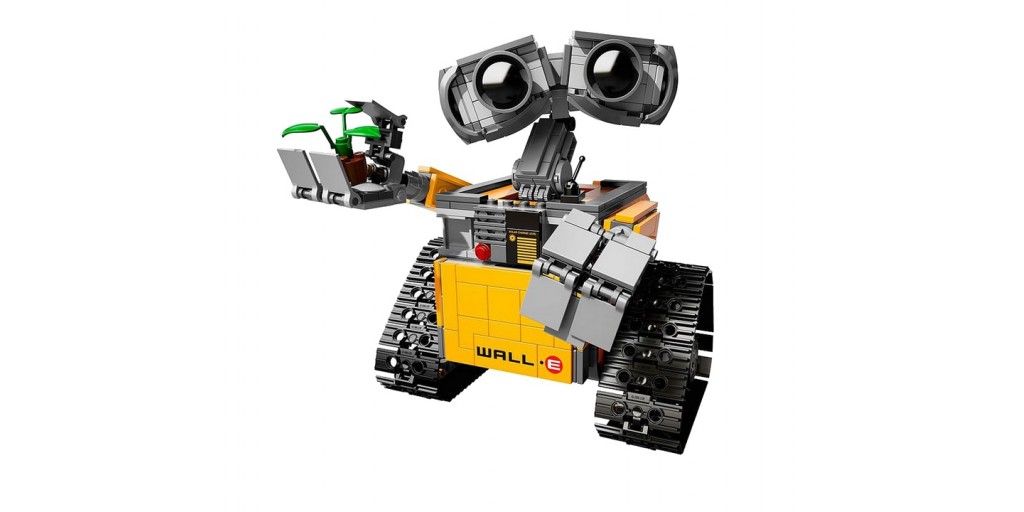 Автор: Булаенко Никита6 лет, группа №8Воспитатели МБДОУ ДС №47 Титаренко Л.Н.	                                                                                     Фаизова Р.Х.Г. НижневартовскАннотацияВведение ФГОС дошкольного  образования  предполагает разработку новых образовательных моделей, в основу которых должны входить образовательные технологии, соответствующие принципам: 
- развивающего образования; 
- научной обоснованности и практической применимости; 
- соответствия критериям полноты, необходимости и достаточности; 
- единства воспитательных, развивающих и обучающих целей и задач процесса образования детей дошкольного возраста; 
- интеграции образовательных областей; 
- решения программных образовательных задач в совместной деятельности и самостоятельной деятельности взрослого и детей; 
- учета ведущего вида деятельности дошкольника – игры.  Игра – важнейший спутник детства. LEGO позволяет детям учиться, играя и обучаться в игре. Кубики LEGO используются юными строителями разных поколений уже на протяжении нескольких десятилетий. Однако за это время, об этой уникальной системе конструирования и ее огромных возможностях было написано на удивление, мало. Правда, предлагалось немало строительных инструкций, однако они касались лишь одной, двух готовых моделей. 
В последние годы стали появляться книги и статьи, предлагающие информацию о робототехнике LEGO, виртуальному компьютерному дизайну и т.д. 
И все-таки, среди всего этого многообразия, и популярности LEGO до сих пор нет методик использования элементов LEGO-конструирования в образовательной работе с детьми. LEGO - педагогика – одна из известных и распространенных сегодня педагогических систем, использующая трехмерные модели реального мира и предметно-игровую среду обучения и развития ребенка. 
LEGO - педагогика крайне актуальна в современном мире. 
Основной идеей обучению «LEGO», послужила реализация возможностей детей строить, не только по готовым схемам и образцам, но и воплощать в жизнь свои идеи, фантазии, так чтобы эти постройки были понятны не только самим детям, но и окружающим. Новизна проекта заключается в исследовательско-технической направленности обучения, которое базируется на новых информационных технологиях, что способствует развитию информационной культуры и взаимодействию с миром технического творчества. Авторское воплощение замысла в автоматизированные модели и проекты особенно важно для старших дошкольников, у которых наиболее выражена исследовательская (творческая) деятельность.Детское творчество - одна из форм самостоятельной деятельности ребёнка, в процессе которой он отступает от привычных и знакомых ему способов проявления окружающего мира, экспериментирует и создаёт нечто новое для себя.Техническое детское творчество является одним из важных способов формирования профессиональной ориентации детей, способствует развитию устойчивого интереса к технике и науке, а также стимулирует рационализаторские и изобретательские способности. 
- 

- Паспорт проектаТема проекта: «Робот-пекарь».Образовательная область проекта: познавательное развитие.Вид проекта: долгосрочный, индивидуальный.Тип проекта: познавательно- игровой.Цель проекта: создание конструкции «Робот- пекарь» средствами конструктора LEGO  с элементами робототехники. Задачи:-формировать первичные представления о конструировании и робототехнике, её значении;-приобщать к научно-техническому творчеству: развивать умение в постановке технической задачи, собирать и изучать нужную информацию, находить конкретные решения задач и осуществлять свой замысел.-развивать продуктивную деятельность: обеспечить освоение основных приёмов сборки и программирования робототехнических средств;- развивать пространственное, наглядно-образное, логическое мышление;-воспитывать ценностное отношение к собственному труду, труду других людей и его результатам;-формировать представления о правилах безопасности при работе с электротехникой.Сроки проекта: сентябрь- май 2016-2017г Участники проекта: ребенок старшего дошкольного возраста второго года обучения.Планируемые результаты реализации проекта-ребенок овладевает  конструированием, проявляет инициативу в технической и познавательно- исследовательской деятельности;-активно взаимодействует со сверстниками и взрослыми, принимает участие в совместном конструировании, имеет навыки работы с различными источниками информации;-обладает установкой положительного отношения к различным видам технического труда, обладает чувством собственного достоинства;-обладает развитым воображением, различными формами мышления, которые реализуется в различных видах исследовательской и творческо-технической деятельности;-ребенок владеет разными формами и видами творческо-технической игры, знаком с основными компонентами конструктора LEGO;-достаточно хорошо владеет устной речью, ребенок способен объяснить техническое решение;-у ребенка развита крупная и мелкая моторика, он способен контролировать свои движения и управлять ими при работе с конструктором;-ребенок может соблюдать правила безопасного поведения при работе с электротехникой.- ребенок проявляет интерес к исследовательской деятельности, задает вопросы взрослым, интересуется причинно следственными связями, склонен наблюдать и экспериментировать.План работыЭтапы работы над проектом. Подготовительный: разработка проекта (сентябрь)Практический (сентябрь- апрель)Заключительный: подведение итогов и презентация проекта (апрель- май)Описание работыЭтап. Подготовительный Ещё в младшей группе  мной было замечено увлечение Никиты играми с разнообразными конструкторами. Появление в нашей группе комплекта конструктора LEGO Education с элементами робототехники удвоило интерес мальчика. Никита стал посещать кружок по робототехнике «Город мастеров». После очередного занятия у мальчика возникло желание сконструировать робота. Мной это желание было поддержано, но необходимо стало повысить знания о роботах вообще, их предназначении. Мы с большим интересом стали подбирать научную и художественную литературу, различные методические пособия, фотографии, обсуждать мультфильмы, просмотренные ранее дома или в детском саду. На этом этапе были привлечены все дети группы, родители Никиты. Был подобран материал (конструктор), составлен план работы (мероприятий, занятий). Так возникла идея создания творческой работы: «Робот-пекарь». Мы поставили перед собой цель: создать своего робота из конструктора LEGO Education WeDo 9580, изготовить его своими руками, совершенствуя свои знания и умения в робототехнике. Практический (основной) Основные формы и методы образовательной деятельности:Конструирование, творческие исследования, презентация своих моделей, соревнования между группами;-словесный (беседа, рассказ, инструктаж, объяснения);-наглядный (показ, работа по инструкции);-практический (сборка моделей);-репродуктивный метод (восприятие и усвоение готовой информации);-частично- поисковый (выполнение вариативных заданий);-исследовательский метод;-метод стимулирования и мотивации деятельности (игровые, эмоциональные ситуации, похвала поощрение).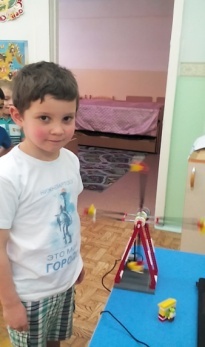 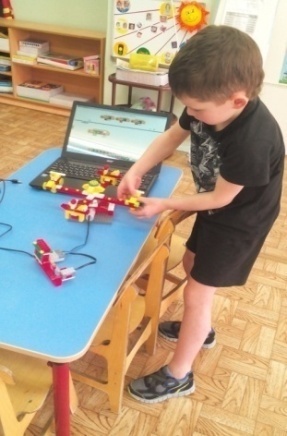 Изготовление различных моделей из конструктора LEGO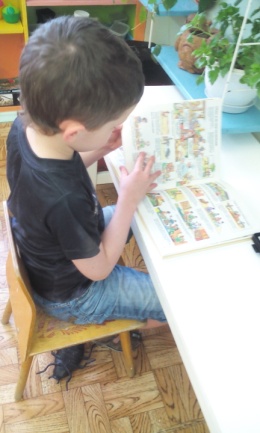 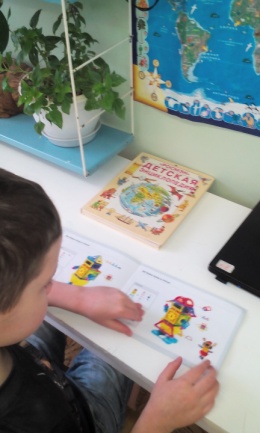 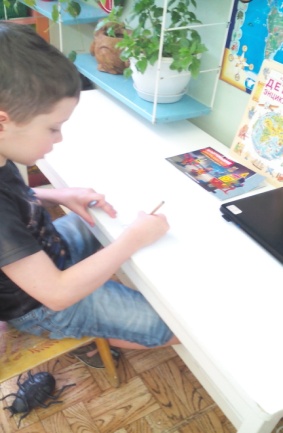 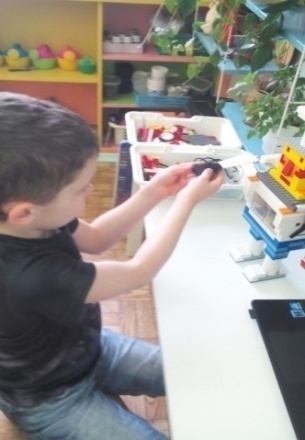 Процесс конструирования проектной работы (изучение литературы, рассматривание иллюстраций, зарисовка эскиза будующей модели)    Конечный результат.Работа «Робот-пекарь»  была выполнена. Это конструкция представляет собой фигуру пекаря 39 сантиметров в высоту. В центральной части фигуры встроен «духовой шкаф» с открывающимися дверьми, в которую помещены «пирожные». В одной руке держит «торт». Робот осуществляет машущие движения руками («украшает торт», «предлагает попробовать»). В процессе реализации замысла возникали новые идеи, которые были воплощены в конструкции. Робот был представлен на мини-выставке в детском саду. Всем известно, что технические достижения всё быстрее проникают во все сферы человеческой жизнедеятельности и вызывают интерес детей к современной технике. Технические объекты окружают нас повсеместно, в виде бытовых приборов и аппаратов, игрушек, транспортных, строительных и других машин. Детям с раннего возраста интересны двигательные игрушки.  Никита, создавая свою работу, ощутил себя взрослым, самостоятельным человеком, настоящим творцом,  самореализующимся в глазах взрослых и сверстников. Робототехника является эффективным средством для создания творческих работ, формируют такие нравственные качества, как коллективизм, умение сопереживать, готовность оказывать помощь, желание радовать окружающих результатами своего труда.Данный проект был представлен на:Открытых занятиях для педагогов ДОУ и родителей;Педагогическом совете, проводимом совместно с учителями школы;Выставках по LEGO-конструированию;Планируется представление на городском конкурсе «Мой робот» (апрель); фестивале детских проектов «Страна Почемучек».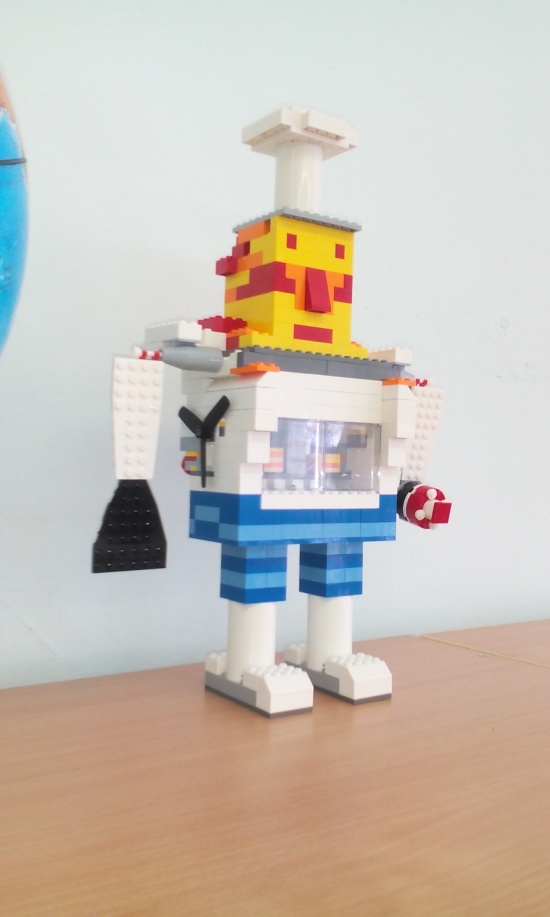 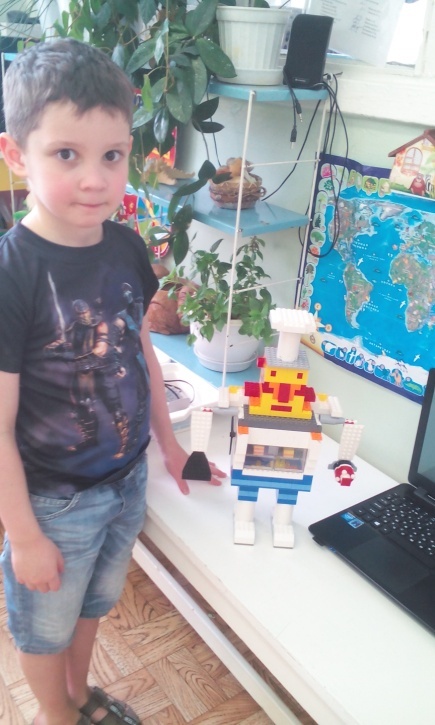 Робот- пекарь с авторомСписок используемых источников1.Комарова Л.Г. Строим из LEGO «ЛИНКА-ПРЕСС» – Москва, 2001.      2. Комарова Л.Г.  Строим из LEGO (моделирование логических отношений и объектов реального мира средствами конструктора LEGO). – М.: «ЛИНКА – ПРЕСС», 2001.3.Лиштван З.В. Конструирование – Москва: «Просвещение», 1981.4.Лусс Т.В. Формирование навыков конструктивно-игровой деятельности у детей с помощью LEGO. – Москва: Гуманитарный издательский центр ВЛАДОС, 2003.5.Парамонова Л.А. Детское творческое конструирование – Москва: Издательский дом «Карапуз», 1999.6.Фешина Е.В. «LEGO конструирование в детском саду» Пособие.№ТемаКол-во часовТеорияПрактика1Закрепление названий  LEGO–деталей, способы крепления, строительство по замыслу Игра «Собери модель»30 мин12 минут18 мин2«LEGO азбука» Игра «Запомни и выложи ряд»30 мин12 минут18 мин3«Зоопарк» Игра «Запомни расположение»30 мин12 минут18 мин4«Зоопарк» Игра «Запомни расположение»30 мин12 минут18 мин5«Мой город» Игра «Выложи вторую половину узора, постройки»30 мин12 минут18 мин6«Мой город» Игра «Выложи вторую половину узора, постройки»30 мин10 минут20мин7«Пернатые друзья» Игра «Разложи детали по местам»30 мин12 минут18 мин8«Новый год» «Снегурочка»  Игра «Что лишнее?»30 мин12 минут18 мин9«Новый год» «Дед Мороз» Игра «Найди деталь такую же, как на карточке»30 мин12 минут18 мин10«Транспорт специального назначения» Игра «Запомни и выложи ряд»30 мин12 минут18 мин11«Транспорт специального назначения» Игра «Запомни и выложи ряд»30 мин12 минут18 мин12«Машины будущего» Игра «Разложи детали по местам»30 мин12 минут18 мин13«Аквариум» Игра «Таинственный мешочек»30 мин12 минут18 мин14«Космическое путешествие» Игра «Лабиринт»30 мин12 минут18 мин15«Мои любимые сказки» Игра «Запомни расположение»30 мин12 минут18 мин16«Детский сад будущего» 30 мин12 минут18 мин17«Детский сад будущего» 30 мин12 минут18 мин18Итоговое мероприятие Ежегодный городской конкурс юных рационализаторов и изобретателей 